Unternehmen GmbH
Personalabteilung / Ansprechpartner
Straße 123
12345 StadtMusterstadt, TT.MM.JJJJBewerbung als XY auf geringfügiger BasisSehr geehrte Frau Beispiel / Sehr geehrter Herr Beispiel,Diese Fragen sollten Sie beantworten:Einleitung: Warum interessiere ich mich ausgerechnet für diesen Minijob?Warum habe ich gerade dieses Unternehmen gewählt / Was verbindet mich mit dem Unternehmen?Welche Interessen oder Vorerfahrungen habe ich ggf., die für die Stelle nützlich sind?Hauptteil: Was motiviert mich, einen Minijob auszuüben?Welche relevanten Erfahrungen, Kompetenzen und Interessen bringe ich mit?Inwiefern decke ich die Anforderungen der Stellenanzeige ab?Welche Soft Skills bringe ich mit und wie kann ich diese belegen?Schlussteil:Ab wann möchte ich den Minijob ausüben? Falls gefragt: Was ist meine Gehaltsvorstellung?Weitere allgemeine Tipps:Achten Sie darauf, dass das Bewerbungsschreiben auf eine DIN A4-Seite passt und 
ca. 150 Wörter umfasst.Geben Sie in der Betreffzeile die genaue Stellenbezeichnung an. Verwenden Sie individuelle und aussagekräftige Formulierungen statt Floskeln. Verweisen Sie nur auf für die Stelle relevante Erfahrungen und Kompetenzen.Belegen Sie Ihre Soft Skills mit handfesten Beispielen.Nehmen Sie stets konkreten Bezug auf das Unternehmen.Vermeiden Sie unbedingt Rechtschreib- und Grammatikfehler.Achten Sie auf ein einheitliches und angemessenes Layout. Mit freundlichen Grüßen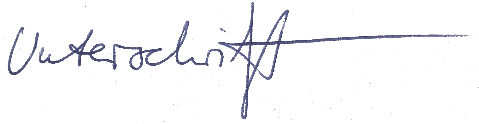 Max MusterProbleme bei der Bewerbung? Wir helfen Ihnen: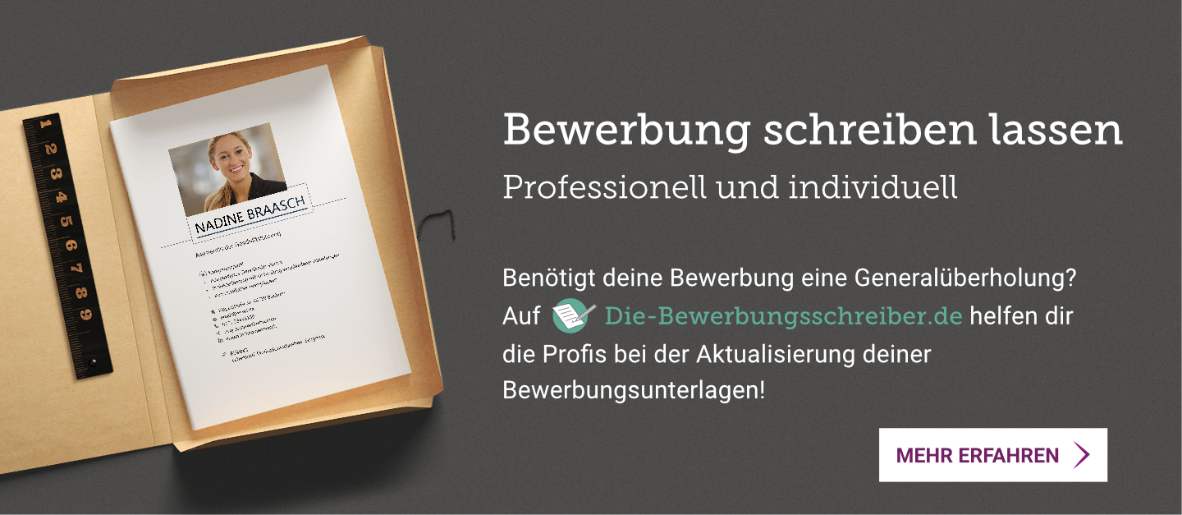 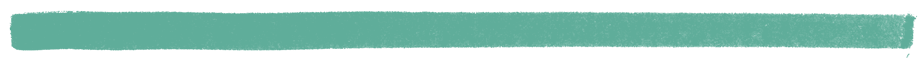 www.die-bewerbungsschreiber.de